                      РЕШЕНИЕ                                                            КАРАР17.03.2021г.             г.Елабуга	                  № 53                       О назначении публичных слушаний по проекту решения«Об исполнении бюджета муниципального образования Елабужский муниципальный район Республики Татарстан за 2020 год»В соответствии с требованиями Федерального закона «Об общих принципах организации местного самоуправления в Российской Федерации», Уставом муниципального образования Елабужский муниципальный район Республики Татарстан, Совет Елабужского муниципального районаРЕШИЛ:Принять в первом чтении проект решения Совета Елабужского муниципального района «Об исполнении бюджета муниципального образования Елабужский муниципальный район Республики Татарстан за 2020 год».Настоящий проект решения вынести на публичные слушания.Опубликовать в средствах массовой информации:- проект решения Совета Елабужского муниципального района «Об исполнении бюджета муниципального образования Елабужский муниципальный район Республики Татарстан за 2020 год» (приложение №1);- порядок учета предложений граждан к проекту решения Совета Елабужского муниципального района «Об исполнении бюджета муниципального образования Елабужский муниципальный район за 2020 год» и участия граждан в его обсуждении (приложение №2);3. Провести публичные слушания по проекту решения «Об исполнении бюджета муниципального образования Елабужский муниципальный район Республики Татарстан за 2020 год» «8» апреля 2021 года в 14:00 часов в большом зале здания Совета Елабужского муниципального района, по адресу: г. Елабуга, пр. Нефтяников, 30.4. Аппарату Совета Елабужского муниципального района, Исполнительному комитету Елабужского муниципального района, Финансово-бюджетной палате Елабужского муниципального района обеспечить проведение публичных слушаний, прием и учет предложений граждан по указанному проекту решения.5. Постоянной комиссии по вопросам экономического развития, бюджета, налогам, тарифной политике и содействия предпринимательству доработать проект решения с учетом предложений, высказанных на публичных слушаниях и поступивших в ходе обсуждения, и внести на рассмотрение очередного заседания Совета Елабужского муниципального района.Председатель                                                                              Р.М. НуриевПриложение №1к решению Совета Елабужскогомуниципального района № ___от «__»  _________2021 годаПроект решенияСовета Елабужского муниципального района«Об исполнении бюджета муниципального образованияЕлабужский муниципальный район Республики Татарстан за 2020 год»В соответствии с Положением «О бюджетном процессе в Елабужском муниципальном районе» и руководствуясь статьями 153 и 264.6 Бюджетного кодекса Российской Федерации, Совет Елабужского муниципального районаРЕШИЛ:1. Утвердить отчет об исполнении бюджета муниципального образования Елабужский муниципальный район (далее – Бюджет района) за 2020 год по доходам в сумме 1 894 852,1 тыс. рублей и по расходам в сумме 1 857 191,8 тыс. рублей с превышением доходов над расходами (профицит Бюджета района) в сумме 37 660,3 тыс. рублей и со следующими показателями:- доходов Бюджета района по кодам классификации доходов бюджетов, согласно приложению № 1 к настоящему Решению;- расходов Бюджета района по ведомственной структуре расходов бюджета района, согласно приложению № 2 к настоящему Решению;- расходов Бюджета района по разделам и подразделам, целевым статьям, группам видов расходов классификации расходов бюджетов, согласно приложению № 3 к настоящему Решению;- по распределению бюджетных ассигнований Бюджета района по целевым статьям (муниципальным программам ЕМР и непрограммным направлениям деятельности) группам видов расходов, разделам и подразделам классификации расходов бюджетов согласно приложение № 4 к настоящему Решению.- источников финансирования дефицита Бюджета района по кодам классификации источников финансирования дефицита бюджетов, согласно приложению № 5 к настоящему Решению;- по распределению межбюджетных трансфертов, передаваемые бюджетам поселений из Бюджета района, согласно приложению № 6 к настоящему Решению;- по распределению межбюджетных трансфертов, передаваемые Бюджету района из бюджетов поселений, согласно приложению № 7 к настоящему Решению;- по исполнению резервного фонда Елабужского муниципального района, согласно приложению № 8 к настоящему Решению;- по исполнению дорожного фонда Елабужского муниципального района, согласно приложению № 9 к настоящему Решению.2. Настоящее Решение подлежит официальному опубликованию.Председатель                                                                              Р.М. НуриевПриложение № 2к решению Совета Елабужскогомуниципального района № ___от «___» __________ 2021 годаПорядокучета предложений граждан к проекту решения«Об исполнении бюджета муниципального образования Елабужский муниципальный район Республики Татарстан за 2020 год» и участия граждан в его обсуждении Предложения к проекту решения «Об исполнении бюджета муниципального образования Елабужский муниципальный район Республики Татарстан за 2020 год» вносятся в Исполнительный комитет Елабужского муниципального района по адресу: г. Елабуга, пр. Мира, д. 12а, или по факсу 3-42-11 в письменной форме в виде таблицы поправок, согласно прилагаемому образцу:Предложения принимаются в рабочие дни с 800 до 1700 часов до «6» апреля 2021 года со дня опубликования решения в средствах массовой информации.Заявки на участие в публичных слушаниях с правом выступления подаются по адресу: г. Елабуга, пр. Мира, д.12а лично или по почте (с пометкой на конверте «Публичные слушания»), а также по факсу 3-42-11.Заявки принимаются в рабочие дни с 800 до 1700 часов, не позднее чем за два дня до даты проведения публичных слушаний.4. Предложения граждан регистрируются сотрудниками аппарата Исполнительного комитета Елабужского муниципального района и передаются для рассмотрения в Постоянную депутатскую комиссию по вопросам экономического развития, бюджета, налогам, тарифной политике и содействия предпринимательству.СОВЕТ ЕЛАБУЖСКОГО МУНИЦИПАЛЬНОГОРАЙОНАРЕСПУБЛИКИ ТАТАРСТАН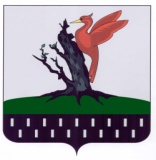 ТАТАРСТАН РЕСПУБЛИКАСЫАЛАБУГА  МУНИЦИПАЛЬРАЙОН   СОВЕТЫ№ п/пВопросы, вынесенные на обсуждение№Рекоменда-цииПредложенияи рекомендации экспертов, дата их внесенияПредложениевнесено(поддержано)Итоги рассмотрениявопроса1.Формулировка вопроса1.1.Текст рекомендации предложенияФ.И.О.Эксперта (название организации)